ATIVIDADE AVALIATIVA: TODOS OS ALUNOS DEVERÃO VIR PARA A ESCOLA E FAZER A PROVA NA AULA DE INGLÊS, JUNTAMENTE COM OS COLEGAS, POIS SÃO ATIVIDADES DIRECIONADAS ORALMENTE PELA TEACHER.Horários das avaliações:5º Ano professora Marli: sexta-feira, dia 09/07, às 9h15min.5º Ano professora Aline: sexta-feira, dia 09/07, às 11h.5º Ano professora Mana: terça-feira, dia 06/07, às 14h15min. 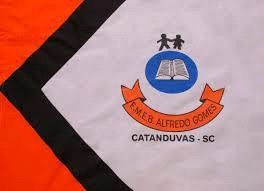 ESCOLA MUNICIPAL DE EDUCAÇÃO BÁSICA ALFREDO GOMES. DIRETORA: IVÂNIA AP. NORA.ASSESSORA PEDAGÓGICA: SIMONE ANDRÉA CARL. ASSESSORA TÉCNICA ADM.: TANIA M. N. DE ÁVILA. CNPJ – 78.502.697/0001-96 - FONE 3525 6555 BAIRRO CENTRO OESTECATANDUVAS – SC ANO 2021DISCIPLINA: LÍNGUA INGLESAPROFESSORA: VANICE DORÉ BISSANITURMA: 5º ANO SEQUÊNCIA LUKE’S BUSY DAY – ATIVIDADE AVALIATIVANAME: _____________________________________